Allegato B                                                                                                 ARPALUmbria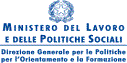 DOMANDA DI TRATTAMENTO DI INTEGRAZIONE SALARIALE AI SENSI DELL’ART.45 COMMA 1 DEL DECRETO LEGGE 189/2016 CONVERTITO CON LEGGE 229/2016 PROROGATO AL 2018 DALLA L. 89/2018All’Agenzia Regionale per le Politiche Attive del Lavoro dell’UmbriaServizio Politiche Integrate del LavoroVia M. Angeloni 61, 00124 – PERUGIAPec: politichelavoro@pec.arpalumbria.it   Oggetto “Sisma Integrazione Lavoratori Dipendenti”Il/La sottoscritto/a …………………………………………………………………………..in qualità di legale rappresentante della società…………………………………………………………………………………………………VIA …………………………………………………………………………………………….CAP……………………. COMUNE …………………………………………………………PROV…………………..DICHIARADi aver ricevuto delega dai lavoratori indicati nel prospetto a pagina n. 2 (e successive) e operanti nell’unità aziendale avente matricola INPS ………………………… e CF ……………………………….. sita nel comune di ………………….., Provincia di …………………, C.A.P. …………….. Indirizzo ……………………………………………………………………………………………………………. .per la richiesta del trattamento di integrazione salariale ai sensi dell’art.45 comma 1 del DL 189/2016, convertito con modificazioni nella Legge 229/2016 e prorogato con Legge 89/2018CHIEDEil trattamento di integrazione salariale ai sensi del DL 189/2016 art 45 c 1relativamente al periodo dal ____/____2018/ al ____/____2018.per n. _______ lavoratori Il sottoscritto, solo nel caso di Unità Produttiva situata nel comune di Spoleto, trasmette in allegato alla presente richiesta l’ordinanza di inagibilità dello stabile nel quale è ubicata.Il sottoscritto dichiara che per i lavoratori per cui si richiede l’indennità di integrazione salariale  non  trovano  applicazione  le vigenti disposizioni in materia di ammortizzatori sociali in costanza di rapporto di lavoro e di non aver fruito per i periodi richiesti di altri ammortizzatori sociali.Il sottoscritto si impegna a comunicare ad ARPAL Umbria il rendiconto delle ore di riduzione dell’attività lavorativa effettivamente fruite tramite Sa.RE e la conseguente richiesta di pagamento utilizzando il modello SR41 per via telematica all’ INPS.Il Legale rappresentanteFirma ______________________________(firma apposta ai sensi e per gli effetti dell’art. 38 del DPR n. 445/2000 – Allegare copia fronte retro chiara e leggibile di un documento di riconoscimento di corso di validità)Nominativo del referente per la richiesta in oggetto: ………………………………………
Telefono:  ……………………………..     Fax………………………     E-mail………………………………………..                                                                                         ARPAL Umbria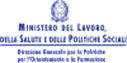 INFORMATIVA TRATTAMENTO DATI PERSONALI E DATI DI PAGAMENTOCodice richiesta della domanda di integrazione salariale: ………………………………………Il sottoscritto ……………………………………………………………. Legale Rappresentante dell’Impresa ……………………………………………………DICHIARAche i sottoelencati dipendenti che controfirmano per conferma, hanno letto l’informativa inerente il trattamento dei loro dati personali ai sensi dell'art. dell’art. 13 Reg. (UE) 2016/679.__________________, li ___/___/_____ Il legale Rappresentante  dell'ImpresaInformativa sul trattamento dei dati personali per il caso di dati raccolti direttamente presso l’interessato ai sensi dell’art. 13 Reg. (UE) 2016/679Ai sensi dell’art. 13 Reg. (UE) 2016/679 “Regolamento del Parlamento europeo relativo alla protezione delle persone fisiche con riguardo al trattamento dei dati personali, nonché alla libera circolazione di tali dati e che abroga la direttiva 95/46/CE (regolamento generale sulla protezione dei dati)” si forniscono le seguenti informazioni in relazione al trattamento dei dati personali richiesti ai fini della autorizzazione e gestione delle domande di mobilità in deroga ai sensi dell’art. 53-ter del decreto-legge 24 aprile 2017, n. 50, convertito, con modificazioni dalla legge 21 giugno 2017, n 96.Identità e dati di contatto del Titolare del trattamento e del legale rappresentante (art. 13, par. 1, lett. a) Reg. (UE) 2016/679):Titolare del trattamento dei dati è la Arpal Umbria – con sede in Corso Vannucci 96  – 06121 Perugia; Email: lrossetti@regione.umbria.it; PEC: arpal@postacert.umbria.it; Centralino: +39 075 5041) nella persona del suo legale rappresentante, Luigi Rossetti;Dati di contatto del responsabile della protezione dei dati (art. 13, par. 1, lett. b) Reg. (UE) 2016/679)Nelle more del perfezionamento della procedura di nomina del Responsabile protezione Dati Personali, le istanze relative al trattamento dei dati personali possono essere trasmessi al Responsabile del procedimento: Dirigente del Servizio Politiche Integrate per il Lavoro:	politichelavoro@pec.arpalumbria.itModalità, base giuridica del trattamento dei dati (art. 13, par. 1, lett. c) Reg. (UE) 2016/679) e finalità del trattamento:Arpal Umbria, in qualità di titolare tratterà i dati personali conferiti con il presente modulo, con modalità prevalentemente informatiche /telematiche. Il trattamento si fonda sulle seguenti basi giuridiche:x	esecuzione di un compito di interesse pubblico o connesso all’esercizio di un potere pubblicoIl trattamento è svolto per le seguenti finalità: autorizzazione e gestione ammortizzatori sociali in deroga ai sensi dell’Art. 53 ter del decreto-legge 24 aprile 2017, n 50, convertito con modificazioni, dalla legge 21 giugno 2017, n 96.Categorie di dati personali in questione (art. 14, par. 1, lett. d) Reg. (UE) 2016/679)I dati personali oggetto di trattamento sono: dati comuniObbligatorietà o facoltatività conferimento dati (art. 13, par. 2, lett. e) Reg. (UE) 2016/679) Il conferimento dei dati richiesti è obbligatorio e il loro mancato inserimento non consente l’espletamento delle procedure di autorizzazione e determina l’automatica esclusione dell’istanza. Eventuali destinatari o le eventuali categorie di destinatari dei dati personali (art. 13, par. 1, lett. e) Reg. (UE) 2016/679)All’interno dell’Amministrazione i dati saranno trattati dal personale e da collaboratori dei  Servizi Servizio Politiche Integrate del LavoroAll’esterno dell’Amministrazione i dati saranno trattati da Società esterne incaricate della realizzazione e gestione delle piattaforme informatiche.I dati forniti saranno oggetto di comunicazione al Ministero del Lavoro e delle Politiche sociali e ad Inps per le rispettive attività istituzionali normativamente previste.Al di fuori di queste ipotesi i dati non saranno comunicati a terzi né diffusi, se non nei casi specificamente previsti dal diritto nazionale o dell'Unione europea.Trasferimento dei dati personali a Paesi extra Ue o a Organizzazioni internazionali (art. 13, par. 1, lett. f) Reg. (UE) 2016/679)I dati personali non verranno trasferiti a Paesi extra Ue o a Organizzazioni internazionali.Periodo di conservazione dei dati personali (art. 13, par. 2, lett. a) Reg. (UE) 2016/679)I dati saranno trattati per il tempo necessario al perseguimento delle finalità per le quali sono stati raccolti.Diritti dell’interessato (art. 13, par. 2, lett. b) e d) Reg. (UE) 2016/679)Gli interessati hanno il diritto di chiedere al titolare del trattamento l'accesso ai dati personali e la rettifica o la cancellazione degli stessi o la limitazione del trattamento che li riguarda o di opporsi al trattamento (art. 15 e ss. del RGPD).L'apposita istanza ad Arpal Umbria è presentata contattando, nelle more del perfezionamento della procedura di nomina del Responsabile protezione Dati Personali, il responsabile del procedimento: Dirigente del Servizio Politiche Integrate per il Lavoro (pec: politichelavoro@pec.arpalumbria.it).Gli interessati, ricorrendone i presupposti, hanno, altresì, il diritto di proporre reclamo al Garante per la protezione dei dati personali quale autorità di controllo secondo le procedure previste. Dati soggetti a processi decisionali automatizzati (art. 13, par. 2, lett. f) Reg. (UE) 2016/679)I dati non sono soggetti a processi decisionali automatizzati, compresa la profilazione di cui all’articolo 22, paragrafi 1 e 4Firmando la presente Lei dichiara di aver preso visione dell’informativa sulla Privacy e di autorizzare al trattamento dei dati per le finalità e nei modi sopra descritti. CODICE FISCALENOME COGNOMEFIRMA